COVIDSafe Plan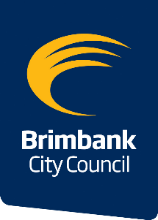 About this templateThis COVIDSafe Plan template has been developed for businesses to maintain a COVIDSafe workplace and prepare for a suspected or confirmed case of COVID-19 in the workplace.To comply with public health directions. All Victorian businesses with on-site operations must complete and document a COVIDSafe Plan. COVIDSafe Plans should be developed in consultation with workers and relevant Health and Safety Representatives (HSRs). In addition to completing a COVIDSafe Plan, you must meet your obligations under the Occupational Health and Safety Act 2004. You must modify your COVIDSafe Plan if you are directed to do so by an Authorised Officer or 
WorkSafe Inspector.In addition to the general restrictions for all businesses, some industries are subject to additional obligations due to a higher transmission risk. For more information see: 
coronavirus.vic.gov.au/additional-industry-obligations. Understand your responsibilities All other guidance is strongly recommended to keep workplaces COVIDSafe. Some requirements and recommendations may not apply to your business and should be marked N/A (not applicable).Businesses with multiple worksites must complete a plan for each worksite. When to review your COVIDSafe PlanYou should review your plan regularly, especially when restrictions change. You do not have to submit your plan to the Victorian Government. You must modify your plan if directed to do so by an Authorised Officer or WorkSafe Inspector. Compliance with COVIDSafe Plans is monitored by virtual and physical inspections.Share your COVIDSafe Plan with employeesEmployees must comply with the COVIDSafe Plan. Where possible, discuss the plan with employees before it is finalised. Employers should share the completed plan with employees and occupational health and safety representatives.For further guidance on preparing your COVIDSafe Plan or any other questions, visit coronavirus.vic.gov.au or call the Business Victoria Hotline on 13 22 15.Physical distancing                                                                                                       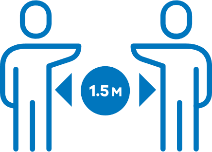 Face masks                                                                                                                         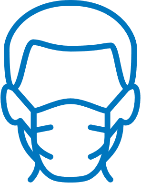 Hygiene                                                                                                                           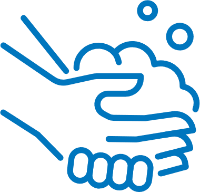  Record keeping                                                                                                                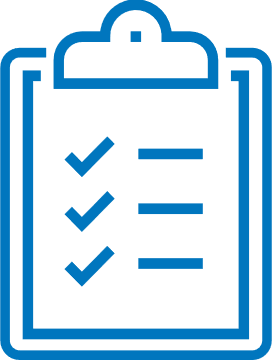 Figure 1 – COVID exposure types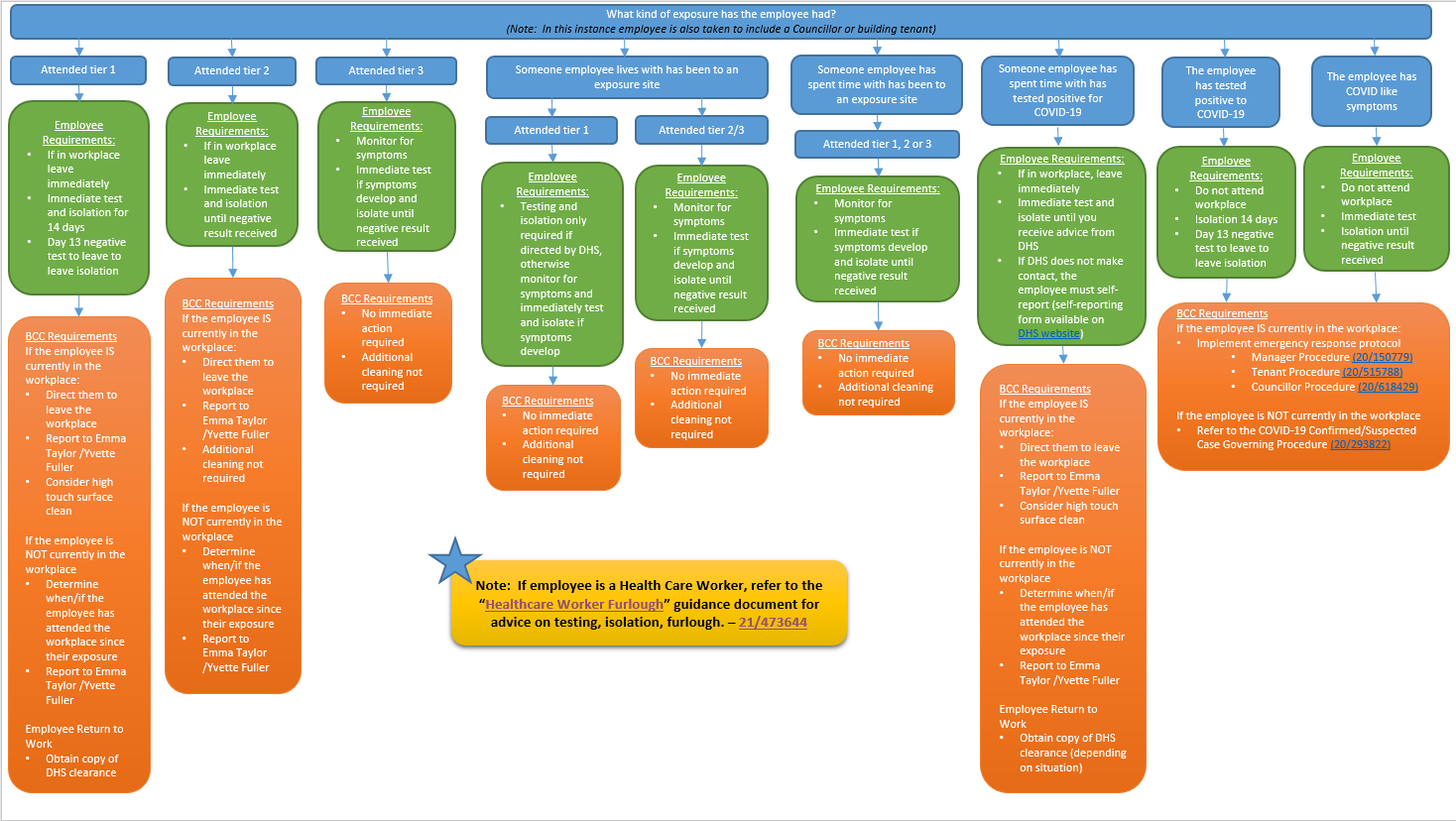 Enclosed spaces and ventilation                                                                                     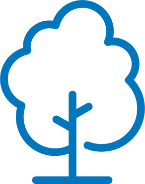 Workforce bubbles                                                                                                         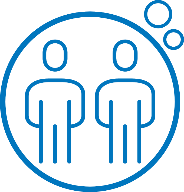  Document History Business Name:Brimbank City CouncilSite Location:Sunshine Art Spaces Gallery & Studios2 City Place, Sunshine 3020Scope:This COVIDSafe Plan covers all persons working and visiting the Sunshine Art Spaces Gallery and studios.  Creative partners who use Sunshine Art Spaces Gallery and studios are expected to comply with the requirements of this plan and develop their own COVID Safe Plan for activities/groups under their management and controlResponsible Persons:Christine McAllister, Manager Community Learning & ParticipationMichael Shiell, Coordinator Arts & Culture UnitLisa Horsburgh, Arts Spaces Officer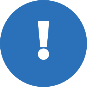 This symbol indicates mandatory public health requirements. Your COVIDSafe Plan must detail how you will meet these requirements. RECOMMENDATIONS & REQUIREMENTSDESCRIBE WHAT YOU WILL DOWHO IS RESPONSIBLEYou must apply the relevant density quotient to arrange shared work areas and publicly accessible spaces. How will you do this? Density quotients can change. One person per four square metre or one person per two square metres may apply to your workplaces or venue.You must display signage showing the maximum number of people allowed in the space. Shared work areas are only accessible to workers and should only include workers in the density limit. Publicly accessible spaces should include members of the public and may include workers if they share the space on an ongoing basis.For more information about restrictions for your workplace, density quotients and signage visit: coronavirus.vic.gov.au/businessSunshine Art Spaces Gallery, Studios & Communal/Shared Spaces Attendance at the site is subject to the implementation of physical distancing requirements as directed by the Chief Health Officer (1 person per 4m2/1.5m separation)
Physical distancing signs displayed
Occupancy of kitchens reduced to 2 persons (signage displayed) and in line physical distancing requirements as directed by the Chief Health Officer (1 person per 4m2/1.5m separation))Remove excess furniture and or mark not for useEmployees are responsible for complying with physical distancing requirements and cooperating with Management in this regard.Creative PartnersCreative partners are expected to and are responsible for implementing density quotas in areas under their management control.Creative partners are expected to adhere to the density quota requirements (1 person per 4m2/1.5m separation) when accessing all spaces.Creative partners are expected to ensure their visitors (and other persons entering the venue) are informed about physical distancing requirementsBCC StaffCreative PartnersYou may need to reduce the number of workers or the number of members of the public at your work premises in accordance with current directions. How will you do this?Staff visitation to this site is limited and to be co-ordinated with the Visual and Public Art Senior officerBCC staff are responsible for ensuring compliance with density quotas when attending the siteCreative  PartnersCreative partners are expected to and are responsible for reducing the number of members of the public in accordance with current directions in areas under their management control.BCC StaffCreative PartnersWhere possible aim for workers and visitors to maintain physical distancing of 1.5 metres in the workplace. How will you do this?General signage shall be displayed around the facility to reinforce physical distancing requirements.Employees are responsible for complying with physical distancing requirementsCreative PartnersCreative partners are expected to and are responsible for establishing physical distancing requirements in areas under their management control.Creative partners are expected to adhere to the physical distancing requirements when accessing communal/shared spaces.BCC StaffCreative PartnersYou should give training to workers on physical distancing while working and socialising. How will you do this?Information on physical distancing has been broadly communicated in the Staff Update email, CEO email, posters displayed around the workplace and on digital noticeboard, TV/radio campaigns and via staff/team meetingsDepartment meetings (or other forms of communication) shall be used to continually inform and reinforce the requirement for physical distancing in the workplace.Information on physical distancing has been communicated in email, posters displayed at the venue.Creative PartnersCreative partners are expected to and are responsible for providing relevant training to their membersAll creative partners will be required to complete the Brimbank Art Spaces Studio Conditions of Use during COVID formBCC StaffCreative PartnersREQUIREMENT AND RECOMMENDATIONSDESCRIBE WHAT YOU WILL DOWHO IS RESPONSIBLEYou must ensure all workers adhere to current face mask requirements. How will you do this? For more information visit: coronavirus.vic.gov.au/face-masks From 11.59pm on Friday 29 October 2021, all persons (employees, creative partners and visitors) must wear a face mask in indoors. (unless an exemption applies)The face covering must be of a type approved by the Chief Health Officer (as shown in diagram below).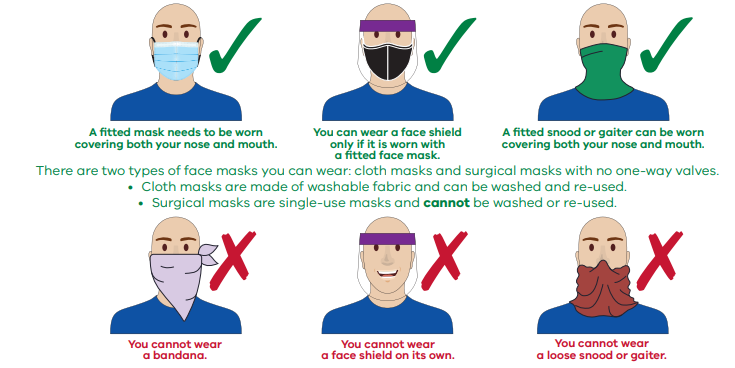 For further information on face masks refer to the DHHS document “Face Masks:  What you can and can’t wear in public”Employees with a lawful reason for not wearing a fitted face mask will be subject to Council’s PPE exemption policy/procedure.  As needed, persons will be permitted short breaks from wearing their face mask.  Breaks must be taken away from other people, preferably in an outdoor space e.g. courtyard outside the building. Facemasks must not be removed in an open plan office for the purpose of eating.  Face masks can be removed for drinking but must be placed back on between sips.Persons are expected to provide their own face mask, unless there is an industry specific requirement stipulating the type of face covering to be worn (in this case the face covering will be supplied by Council). General signage shall be displayed around the workplace to reinforce face mask requirements and messaging displayed on digital noticeboards.Creative PartnersCreative partners are expected to and are responsible for ensuring their visitors and other relevant persons are wearing a fitted face mask in accordance with the Chief Health Officers directive (unless a lawful exemption exists).BCC StaffCreative PartnersYou should give training and information on how to correctly fit, use and dispose of PPE. How will you do this?Information on face masks has communicated in email and posters displayed at the venueFor further information on face masks refer to the DHHS document “Face Masks:  What you can and can’t wear in public”Creative PartnersCreative partners are expected to and are responsible for providing relevant training to their membersAll creative partners will be required to complete the Brimbank Art Spaces Studio Conditions of Use during COVID formBCC StaffCreative PartnersIf your industry is subject to additional industry obligations, you may also be required to:adhere to extra face mask requirements appoint Covid Marshalsconduct surveillance testing for COVID-19.How will you do this?For more information visit coronavirus.vic.gov.au/additional-industry-obligationsMonitor CHO directions for changes and communicate changes to Creative Partners if requiredBCC StaffREQUIREMENT AND RECOMMENDATIONSDESCRIBE WHAT YOU WILL DOWHO IS RESPONSIBLEYou must clean and disinfect shared spaces at least twice a day. This includes high-touch communal items, e.g. doorknobs, telephones, toilets and handrails. How will you do this?For more information visit: coronavirus.vic.gov.au/cleaningCleaning chemicals/equipment:Only disinfectants which have antiviral properties (meaning it can kill viruses) will be used. Examples of disinfectants with antiviral properties include:Chlorine-based (bleach) disinfectants; andCommon household disinfectants or alcohol solutions with at least 70% alcohol (for example, methylated spirits).All chemicals will be used in accordance with the manufacturer’s instructions.Supplies of disinfectant spray/wipes will be provided at or near each kitchen, photocopier and at central location/s within the office area.  Supplies will be monitored by Hallkeeping and top-ups can be requested by lodging a Confirm requestAdditional information on cleaning and disinfection can be found on the DHHS website – https://www.coronavirus.vic.gov.au/preventing-infection-workplace#cleaning-and-disinfectionCreative PartnersCreative Partners are responsible for supplementary cleaning and disinfection of high touch surfaces using the cleaning chemicals provided in their work area and communal areas twice daily:High touch communal items:High touch communal items/surfaces to be removed as far as possible:Internal doors will be propped open where possibleIt is recommended that all artists provide their own coffee mug, cutlery and crockery.  Artists are responsible for washing and drying all used mugs/crockery/cutlery immediately.Creative partners are expected to and are responsible for identifying, implementing and maintaining cleaning and disinfection requirements in areas under their management control and in communal areas.Creative partners to contact the art spaces officer when chemical supplies are low to request refillsOps TeamCreative PartnersYou should display a cleaning log in shared spaces. How will you do this?The cleaners shall maintain (and produce upon request) a record of cleaning in areas that are considered communal and high touch e.g. all kitchens, restrooms and lifts etc.Ops StaffYou should put soap and hand sanitiser throughout the workplace and encourage regular handwashing. How will do you this?Hand sanitiser of at least 70% alcohol content will be provided at the entrance to the building and in the gallery. Supplies of hand sanitiser to be topped up when requiredInformation on personal hygiene (hand washing and sanitising) has been communicated in the Staff Update email, CEO email, posters displayed around the workplace and on digital communication screens, TV/radio campaigns and via staff/team meetingsCreative PartnersCreative partners are expected to and are responsible for identifying, implementing and maintaining hygiene requirements in areas under their management control.All toilets and kitchens are to be supplied with liquid hand soap and paper towelSupplies of hand sanitiser are to be monitored. Additional supplies or more frequent top ups are to be communicated to the Art Spaces Officer.Information on personal hygiene (hand washing and sanitising) has been communicated in email and posters displayed around the siteBCC StaffCreative PartnersREQUIREMENT AND RECOMMENDATIONSDESCRIBE WHAT YOU WILL DOWHO IS RESPONSIBLEEvery Victorian business (with some limited exceptions) must use the Victorian Government QR Code Service to check-in their workers, customers and visitors. How will you do this?For more information visit: coronavirus.vic.gov.au/about-victorian-government-qr-code-service QR Code system (Vic Services) implemented to record site attendance:All persons attending the venue (regardless of duration on site), must complete the QR Code sign in process. All persons attending the venue (regardless of duration on site), must show proof vaccination status before entering Where the QR code check in process is unavailable (e.g. system failure) a paper-based back up system will be available 20/358059 - COVID-19 - Form - Workplace Attendance RegisterAll employees are responsible for complying with QR code check-in requirements including proof of vaccination requirements and cooperating with Management in this regard.Creative PartnersCreative partners are expected to ensure all persons attending the site, register via the QR Code or have a written record of this. Creative partners are expected to ensure all persons attending the site are vaccinated and they have sited the persons attending vaccination status.BCC StaffCreative PartnersSome venues must have a COVID-19 Check-in Marshal at all public entrances whenever the facility operates. How will you do this? For more information visit: coronavirus.vic.gov.au/covid-check-in-marshals COVID Check-In Marshall shall be available at all public entrances when the building is open by Brimbank City Council staff.Creative PartnersCreative partners are expected to ensure all persons attending their site, register via the QR CodeBCC StaffCreative PartnersYou must encourage workers to get tested and stay home if they have any symptoms (even mild ones) or have been identified as a close contact. How will you do this?For more information visit: coronavirus.vic.gov.au/vaccineInformation on symptoms/getting tested has been communicated in the Staff Update email, CEO email, posters displayed around the workplace and on digital communication screens, TV/radio campaigns and via staff/team meetingsEmployees are responsible for monitoring their own health and complying with public health orders for testing, isolation/quarantine.  Employees must inform their Manager of any situation where they are COVID positive, awaiting test results, attended an exposure site, or any other type of exposure that may pose a risk to the workplace.Creative PartnersCreative partners are expected to ensure all persons attending the site, understand the requirement to monitor for symptoms, stay home if unwell and get tested and isolate in accordance with public health requirementsBCC StaffCreative PartnersIt’s strongly recommended that you develop a business contingency plan to manage any outbreaks. How will you do this?This includes having a plan:to respond to a worker being notified they are a positive case or a close contact while at workto clean the worksite (or part) in the event of a positive caseto contact the Department of Health on 1800 675 398 and notify the actions taken, provide a copy of the risk assessment conducted and contact details of any close contactsto immediately notify WorkSafe Victoria on 13 23 60 if you have identified a person with COVID-19 at your workplaceif you have been instructed to close by the Department of Healthto re-open your workplace when cleared by the Department of Health and notify workers to return to work.For additional resources:
business.vic.gov.au/emergency-planningA flow chart (refer to Figure 1), summarising the different types of COVID exposures BCC employees might experience has been documented.  The flow chart provides a brief summary of employee and employer responsibilities:21/446122 - COVID-19 - Procedure - Managing Employee COVID ExposuresAnyone who has been exposed to COVID is encouraged to complete the DHS online self-assessment form.  The form will provide guidance on what the person needs to do and submission of the form will trigger contact by DHS A flow chart, summarising the management of confirmed and suspect COVID cases in the workplace has been documented.  The flow chart provides a summary of the response protocols:20/293827 - COVID-19 - Procedure - Confirmed or Suspect Case - Governing Procedure Workflow A documented procedure for the management of confirmed/suspect cases in the workplace has been developed. 20/293822 - COVID-19 - Procedure - Confirmed or Suspect Case - Governing ProcedureMangers:  20/150779 - COVID-19 - Procedure - Confirmed or Suspect Case - Procedure for ManagersTenants:  20/515788 - COVID-19 - Procedure - Confirmed or Suspect Case - Procedure for Tenant PartnersCouncillors:  20/618429 - COVID-19 - Procedure - Confirmed or Suspect Case - Procedure for CouncillorsThe DHS website provides information for workplaces that have been deemed Tier 1 or 2 exposure sites and/or have a confirmed case in the workplace (Note: this information is reflected in the procedures listed above)Exposure sites:  https://www.coronavirus.vic.gov.au/case-alerts-public-exposure-sites#my-business-is-a-tier-1-exposure-siteConfirmed case in the workplace: https://www.coronavirus.vic.gov.au/confirmed-case-workplaceConfirmed case in the workplace information pack: https://www.coronavirus.vic.gov.au/sites/default/files/2021-09/Confirmed-case-in-workplace-information-pack.zipThe information pack contains :Employer notification form (complete immediately) – note WorkSafe notification will also be requiredChecklist (complete within 48hrs)Close contact spreadsheet (complete within 48hrs)Employer notification form (complete immediately)Workplace risk assessment (complete within 48hrs)The following information sheets are also good sources of information for the management of cases within the workplace (copies also available from the DHS website)20/624204 - COVID-19 - Procedure - Confirmed or Suspect Case - DHHS - What to do if you have been in close contact with someone who has corona virus20/623573 - COVID-19 - Procedure - Confirmed or Suspect Case - DHHS - What to do if you've tested positive for coronavirus20/622300 - COVID-19 - Procedure - Confirmed or Suspect Case - DHHS - Workplace guidance for managing suspected and confirmed casesThe following information is BCC supporting documentation:20/285776 - COVID-19 - Procedure - Confirmed or Suspect Case - Elumina Reporting20/327436 - COVID-19 - Procedure - confirmed or Suspect Case - Guidance Note - Case Definitions20/327842 - COVID-19 - Procedure - Confirmed or Suspect Case - Guidance Note - What to expect if a case of COVID-19 is confirmed in the Workplace20/285907 - COVID-19 - Procedure - Confirmed or Suspect Case - Risk Management Review20/306205 - COVID-19 - Procedure - Confirmed or Suspect Case - Confirm Request for Office Cleaning20/624298 - COVID-19 - Procedure - Confirmed or Suspect Case - Standard Communication Messages - Confirmed Case Management20/624300 - COVID-19 - Procedure - Confirmed or Suspect Case - Standard Communication Messages - General NotificationsCreative PartnersCreative partners are expected to work with Brimbank City Council on the management of any confirmed or suspected case of COVID at the venue, this includes but is not limited to the provision of information required for completing risk assessments and contact tracing.Creative partners must comply with the requirements of:20/515788 - COVID-19 - Procedure - Confirmed or Suspect Case - Procedure for Tenant PartnersBCC StaffCreative PartnersREQUIREMENT AND RECOMMENDATIONSDESCRIBE WHAT YOU WILL DOWHO IS RESPONSIBLEYou should reduce the time workers spend in enclosed spaces. How will you do this?Staff visitation to this site is limited and to be co-ordinated with the Visual and public art senior officerAir-conditioning system available for useWhere possible, internals doors can be propped open to assist with airflowEmployees must take their meal/rest breaks outdoors (eating at desks not permitted). We encourage the use of the back courtyardCreative PartnersCreative partners are expected to manage enclosed space requirements in areas under their management and control Where possible, internals doors can be propped open to assist with airflow. Note: external doors will remain closed to prevent unauthorised building access).BCC StaffCreative PartnersIf your industry is subject to additional industry obligations, you may also be required to:ask workers to declare in writing before each shift that they are free of symptoms, have not been in contact with a confirmed case and have not been directed to quarantine or isolate. conduct surveillance testing.How will you do this?For more information visit: coronavirus.vic.gov.au/additional-industry-obligationsMonitor CHO directions for changes and communicate changes to Creative Partners BCC staffREQUIREMENT AND RECOMMENDATIONSDESCRIBE WHAT YOU WILL DOWHO IS RESPONSIBLEYou are strongly recommended to consider rostering groups of workers on the same shifts at a single worksite. Try to avoid overlapping of workers during shift changes where practical. How will you do this?All employees are required to work from home where the nature of work permits.Only persons performing authorised work on behalf of an authorised provider, or who’s personal circumstances make it unsuitable to work from home, shall be allocated to the workplace bubble.Department Managers that require their staff to attend the site for the purpose of authorised work must issue a valid worker permit to their employees.Employees working in a vaccine mandated industry (Residential Aged Care, Construction, Healthcare, Education etc) or are an authorised worker, must satisfy the relevant vaccination requirements in order for a permit to be issued. All persons must restrict movement between worksites.Cleaning services:Cleaning contractors are to assign the same person/s to attend the site and they must restrict movement between sites. Maintenance contractors:Non-essential works shall only be conducted outside of normal business hours.Emergency works can be conducted during normal business hours, however consideration needs to be given to “closing” the floor and/or entire workplace as appropriate.Creative PartnersCreative partners are expected to work with Brimbank City Council to establish and manage the workplace bubbleBCC StaffOps CentreCreative PartnersIf your industry is subject to additional industry obligations, you may also be required to:limit or stop workers working across multiple sites where practicalkeep records of workers who are working for different employers across multiple premises.How will you do this?For more information visit: coronavirus.vic.gov.au/additional-industry-obligationsMonitor CHO directions for changes and communicate changes to Creative PartnersBCC StaffDateSummary of ActionsConsultation5/6/2020COVID Safety Plan drafted (Word Doc) – Record Number:  20/2554935/8/2020COVID Safe Plan rewritten into the template available on the business Victoria websiteRecord Number: 20/363458Special meeting held with HSRs on 27/5/2020 (meeting minutes 20/240502) to discuss COVID Safety Plan.  All feedback received was considered and incorporated where possible28/10/2020Converted the COVID Safe Plan on to the updated template (COVID Safe Plan – Accessible Version) released by Business Victoria.  Formatted the template to make it easier to work with.Reviewed content of previous plan and updated content to align with Chief Health Officer Workplace Direction No 817/11/2020Draft plan updated as additional information is obtainedImplementation checklist developed (20/540543)Emailed to all HSRs on 18/11/202023/11/2020Feedback from HSRs reviewed and incorporated into the COVID Safety Plan.10/12/2020Updated wording to reflect Manager responsibility to stagger start/end times, aligning mask wearing requirements with latest restrictions, implementation of QR Code system17/12/2020Updated COVID Safety Plan contact persons23/12/2020Amended scope and record keeping requirements to include references to Councillors31/12/2020Updated to align face mask requirements with updated CHO direction effective from 5pm on 31/12/2020Change in face mask requirements outlined in staff update email and email sent to BLT14/1/2021Updated face mask requirements to align with direction effective from 11.59pm on Sunday 17 January 2021Change in face mask requirements outlined in staff update email and email sent to BLT19/1/2021Updated position title for Acting Director Community Wellbeing21/1/2021Added information about the wearing of face coverings when driving for work purposes (aligned with DHHS advice) and hygiene requirements when using car pool vehicles.22/1/2021COVID Safety Plan reviewed in preparation for 50% workplace bubble introduction on 1/2/20214/2/2021Updated mask requirements to align with restrictions implemented 1.59pm on 3/2/2021.  Masks are now mandatory in all public indoor spaces (offices)Email communication sent to all staff15/2/2021Updated to reflect circuit breaker restrictions which became effective 11.59pm on 12/2/2021.  Main changes relate to all persons working from home and change in density quota to 1 person per 4m2.17/2/2021Removed modifications relating to the circuit breaker restrictions which end at 11.59pm on 17/2/21 Discussed at BLT meeting (17/2/21) and BLT members to communicate changes to their teams18/2/2021Prepared draft in preparation of increase to 75% workplace capacity2/3/2021COVID Safety Plan updated for the increase to 75% workplace capacity10/3/2021Provided clarity around the cleaning of fleet vehicles, attendance of clients/visitors to the workplace, workforce bubble and social club functions19/3/2021Reworded (for clarification), information relating to the workplace bubble and training24/3/2021Updated to reflect 100% workforce return.  Level 6 lunch room and balcony to reopen15/4/2021Updated to reflect restrictions changes that were implemented oat 11.59pnm on 9 April 2021.  Changes relate to density quotient 3/5/2021Updated QR Code information to reflect opening of door between library/ground floor7/5/2021Added the open space outside the Council Chamber as a public meeting space with 36 people maximum10/5/2021Updated plan to align with the new COVID Safe Plan templateArticle on updated plan in the Staff Update email25/5/2021Updated plan to align with mask wearing restrictions implemented on 25/5/2021 at 6pmEmail sent to all staff on 25/5/2021 regarding restriction changes27/5/2021Updated plan to reflect restrictions commencing at 11.59pm 27/5/2021. 21/247397 - Restrictions - 7 Day Circuit Breaker - 2021-05-273/6/2021Updated QR code requirements to reflect the requirement that all persons regardless of duration on site must sign-in using the QR Code.  Also added that the COVID Safety Officer will sign in people on a device if they are unable to do so.21/272012 - COVID-19 - Restrictions - 2021-06-039/6/2021Updated plan to reflect workplace bubble of 25% and changes to mask wearing requirements21/272019 - COVID-19 - Restrictions - 2021-06-1010/6/2021Updated plan to reflect a minor change in restrictions which requires facemasks to continue to be worn in outside settings15/6/2021Update face mask section to reflect enclosed office exemption and include link to DHH document “Face Masks:  What you can and can’t wear in public”17/6/2021Updated mask requirements to align with change of restrictions (masks not required outdoors).  Updated workplace bubble to 50%21/283144 - COVID-19 - Restrictions - 2021061724/6/2021Updated workplace bubble to 75% and reviewed the plan to align with new restrictions effective from 11.59pm 24/6/202121/296115 - COVID-19 - Restrictions - 2021-06-242/7/2021Updated density quotas for meeting rooms9/7/2021Updated to reflect new restrictions effective from 11.59pm on 8/7/2021.  Changes relate to wearing masks only in customer facing roles and change in density quotient.  New restrictions have also introduced the concept of a COVID Check-In Marshall (which is the equivalent of Brimbank’s COVID Safety Officer).  All terminology in the COVID Safety Plan has been updated to refer to COVID Check-In Marshall 21/324487 - COVID-19 - Restrictions - 2021-07-0816/7/2021Updated to reflect the 5 day lockdown restrictions that are effective from 11.59pm on Thursday 16 July 2021.21/336120 - COVID-19 - Restrictions - 20210715Updated the CEO details27/7/2021Updated to reflect the easing of restrictions that are effective from 11.59pm on Wednesday 27 July 202121/355366 - COVID-19 - Restrictions - 20210727COVID Safe Plan available via the intranet.BLT to brief their teams on restriction changes and COVID Safe Plan4/8/2021Updated requirements around the use of meeting rooms6/8/2021Updated to reflect the 7 day lockdown restrictions that are effective from 8.00pm on Thursday 5 August 202121/375537 - COVID-19 - Restrictions - 2021080516/8/2021Updated to reflect change in restrictions effective from 11.59pm 16 August 202121/394901 - COVID-19 - Restrictions - 20210816Main change relates to the introduction of work permits for authorised workCOVID Safe Plan available via the intranet.BLT to brief their teams on restriction changes and COVID Safe Plan23/8/2021Changes in restrictions effective from 1.00pm 21 August 202121/406730 - COVID-19 - Restrictions - 2021082116/9/2021Updated the section “keep records and act quickly if workers become unwell” to include a diagram which summarises the different exposure types and the responsibilities of the employee/employer for each exposure.Chanes in restrictions effective from 11.59pm on Friday 17/9/2021 do not impact the workplace, therefor no changes to the COVID Safe Plan7/10/2021Adopted new COVIDSafe Plan template and updated content, especially in relation to permitted workers and vaccination requirements for mandated industriesBLT presentation scheduled for 11/10/21.  BLT to communicate to respective areas11/10/2021Updated employee exposure flow chart to reflect changes to testing/isolation and release from quarantine requirementsBLT presentation scheduled for 11/10/21.  BLT to communicate to respective areas